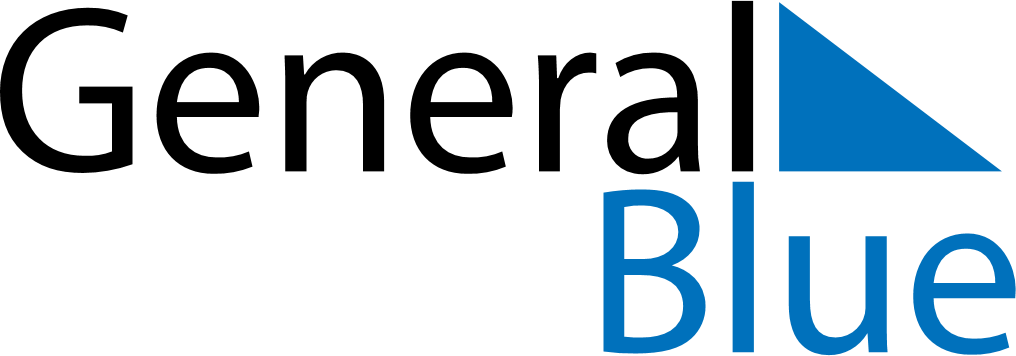 February 2023February 2023February 2023BurundiBurundiMondayTuesdayWednesdayThursdayFridaySaturdaySunday12345Unity Day678910111213141516171819202122232425262728